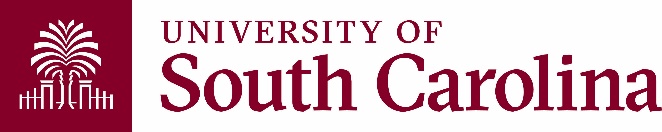 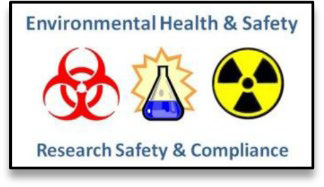 Research Laboratory Safety Self-Inspection: Radiation Safety ChecklistsInstructions: Use the checklists below to conduct a radiation safety self-inspection for the hazards in your laboratory. Click the arrow next to each heading to expand the relevant sections for your lab hazards. Radioactive MaterialsElectron MicroscopeSealed Sources- LSC standardLaser Laser- Class III or IV LaserPrincipal Investigator:Department:Lab Building:Inspector Name:Lab Rooms:Inspection Date:QuestionsYesNoN/AComments or Deficiencies* Indicate room where deficiency is identifiedIs current drawing of the laboratory available and represents authorized and actual work areas?Does lab have Radioactive Material Authorization (RMA) available?Are Isotope Usage records properly maintained?Are radioactive material transfer records properly maintained?Are radioactive waste disposal logs properly maintained?Are the quarterly inventories of radioactive material properly maintained?Have weekly wipe surveys of isotope work areas been properly maintained?Is the annual in-laboratory training log current?Are copies of training certificates available for all personnel working with the material?Are the current versions of the Title A card, RHA20, and Emergency Phone numbers posted in the lab?Are appropriate warning signs posted?Are the isotope work areas properly labeled and restricted?Is the "hot" sink(s) properly labeled and restricted for isotope use?Are the refrigerator(s) or freezer(s) marked for isotope storage?Are supplies and equipment properly labeled and restricted for isotope use?Do all personnel know how to access U.S.C. Radiation Safety Manual from the EHS website?Is proper shielding available?Are the waste area(s) and procedures adequate?Is the Geiger Counter calibrated and in working order?Are eating and drinking prohibited in restricted areas?Are the laboratory and/or isotopes secured during absence of personnel?Are personnel properly wearing dosimetry device(s)?Are lab personnel using appropriate PPE?Wipes indicate no removable contamination above 3 times backgroundQuestionsYesNoN/AComments or Deficiencies* Indicate room where deficiency is identifiedIs the Electron Microscope currently registered with SC DHEC?Was Radiation Safety notified of any maintenance or modifications to an EM Scope?Is DHEC's registration sticker visible on the control?QuestionsYesNoN/AComments or Deficiencies* Indicate room where deficiency is identifiedIs LSC located in the specified room?Does the internal LSC source remain located in the system?QuestionsYesNoN/AComments or Deficiencies* Indicate room where deficiency is identifiedAre written operating procedures available and posted near the laser?Are written emergency procedures available and posted near the laser?Are alignment procedures available and posted near the laser?Have all operators of laser(s) been trained in the use of the specific laser and completed in laboratory training?Are all laser areas properly posted with appropriate warning signs?Is access to the laser area controlled with appropriate engineering or procedural entry way control?Are only authorized personnel allowed in laser area and to operate the laser?Is appropriate eye protection for the laser available and worn?QuestionsYesNoN/AComments or Deficiencies* Indicate room where deficiency is identifiedIs a protective housing in place and fitted?If no housing, are other controls available?